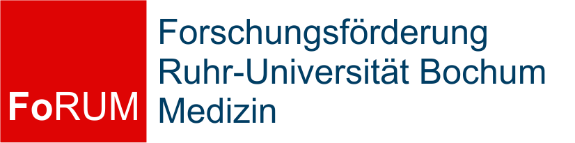 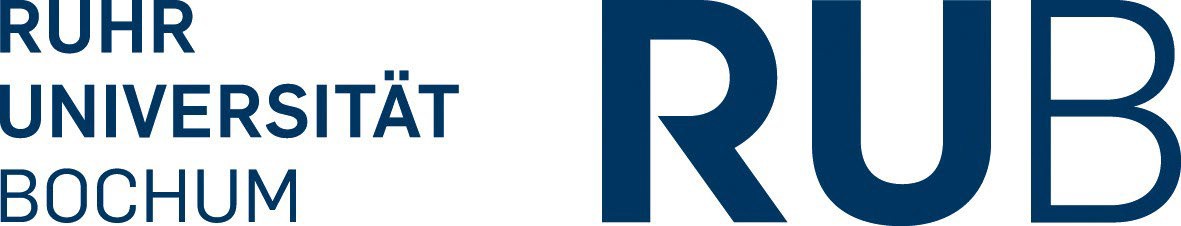 F o R U M  -  A N T R A GClinician ScientistBitte beantragtes Programm-Modul ankreuzen.Bitte vor dem Absenden des Antrags die grauen Textpassagen löschenAngaben zum Antragsteller/zur Antragstellerin	Antragsteller*inVorname, Name, Akademischer Grad, Geburtsdatum, Nationalität, Adresse, Telefon, E-MailInstitution und Institut / Abteilung, Dienststellung, Haus- oder Drittmittelstelle, derzeitiger Stellenumfang mit Ein- gruppierung und Jahresgehalt.Lebenslauf (tabellarisch und unterschrieben mit Angabe des Promotionsthemas und -datums) als Anlage I (s. h.)Lebenslauf, siehe Anlage IVoraussetzungen für den Antragsteller/die AntragstellerinFreistellungszusage des Klinikleiters, Art der Weiterbeschäftigung nach dem Freistellungsjahr mit verbindlicher Zusage des Klinikleiters sowie Befürwortung der Geschäftsführung der Klinik.Bescheinigung des Klinikleiters/der Klinikleiterin, s. Anlage IIBescheinigung der Geschäftsführung, s. Anlage IIIAngaben zur Klinik	Fachgebiet und Arbeitsrichtung der KlinikKurze Beschreibung des zentralen Forschungsgebiets der Institution.Zahl der Mitarbeiter*innen der KlinikGesamtzahl der in Klinik und/oder Forschung Tätigen einschl. ProfessorenBisherige Clinician Scientist-Stellen der KlinikFür die letzten drei Jahre (2020-2022) jeweils angeben:Az. und Kennwort des bewilligten AntragsName des Empfängers/der EmpfängerinStatus des ProjektesBitte keine FoRUM Projektförderungen aufführen!Erfolge aus bisheriger FoRUM-Förderung für Rotationsstellen bzw. Clinician Scientist-Stellen der letzten fünf JahreAus der intramuralen Förderung der o. g. Stellen hervorgegangene extramurale Förderungen und Publika- tionen (2018-2022).(Bitte keine Erfolge aus FoRUM Projektförderungen aufführen!)Angaben zum Forschungsvorhaben	ThemaEntspricht der Eintragung unter Forschungsvorhaben im Formblatt –Seite 1.KennwortAus dem Thema abgeleitete Kurzform für Schriftwechsel.Stand der Forschung und VorarbeitenPlan und ZieleAusführliche Beschreibung der geplanten, konkreten Ziele mit Zeitplan, die mit Förderung durch den Forschungs- preis erreicht werden sollen.Welches persönliche Qualifikationsziel wird angestrebt? Welche Stellensituation besteht für den Antragsteller/die Antragstellerin nach der Freistellung?Zusammensetzung der ArbeitsgruppeMitarbeiter im Forschungsprogramm mit stichwortartiger Beschreibung der Aufgabengebiete.Zusammenarbeit mit anderen Wissenschaftler*innenWissenschaftliche BetreuungZusage von zwei Mentor*innen für die wissenschaftliche Betreuung des Forschungsvorhabens, hierbei Ausschrei- bungsvorgaben beachten. Bitte Mentoring-Zusage lt. Vorlage als Anlage beifügen (s. h.).Mentoring-Zusagen, siehe Anlage IVAngaben zur Qualifikation des Antragstellers/der Antragstellerin	Publikationen des Antragstellers/der AntragstellerinGesamtliste der Publikationen des Antragstellers/der AntragstellerinGesamtliste bitte mit Angabe des Publikationstyps und des Impact Faktors. Format lt. Vorlage (s. h.)Publikationsliste, s. Anlage V4.2. Drittmittel (Gesamtliste des Antragstellers/der Antragstellerin)Unterschrift	………………	......................................………………Datum	Unterschrift Antragsteller*inAnlagen	LebenslaufBescheinigung Klinikleiter*inBescheinigung GeschäftsführungMentoring-ZusagenPublikationslisteLehrleistungen (nur für Advanced Clinician Scientist)Anhang I	LebenslaufAnhang II zum Antrag Clinician ScientistBitte beantragtes Programm-Modul ankreuzen.Hiermit wird bestätigt, dass o. g. Antragsteller*in meiner Klinik/Abteilung bei Bewilligung einer FoRUM geförderten Stelle als Clinician Scientist entsprechend gewähltem Programm- Modul zur Durchführung des o. g. Forschungsprojektes von klinischen Verpflichtungen wie folgt freigestellt wird.Bitte Eintragungen entsprechend den Ausschreibungskriterien des beantragten Programm-Moduls vornehmen.Nach Abschluss des Forschungsjahres wird o. g. Antragsteller*in in folgender Funktion wei- terbeschäftigt:……………………………………………………………………………………………………………Datum	Unterschrift	StempelAnhang III zum Antrag Clinician ScientistBitte beantragtes Programm-Modul ankreuzen.Hiermit wird bestätigt, dass die Beantragung einer Clinician Scientist-Stelle der o. Antragstel- lerin / des o. g. Antragstellers in unserer Klinik im beantragten Rahmen befürwortet wird.Bitte Eintragungen entsprechend den Ausschreibungskriterien des beantragten Programm-Moduls vornehmen.Datum	Unterschrift	StempelAnhang IV zum Antrag Clinician ScientistBitte beantragtes Programm-Modul ankreuzen.Als Mentor*innen für das o. g. Forschungsvorhaben fungieren:(Ausschreibungskriterien beachten: „Allgemeine Voraussetzungen und Hinweise“)Mentor*in IEigener VorschlagName:Klinik / Abteilung:Datum	Unterschrift	StempelMentor*in IIEigener VorschlagName:Klinik / Abteilung:Datum	Unterschrift	StempelAnhang V zum Antrag Clinician Scientist	Name:PublikationslisteAuflistung bitte chronologisch absteigend; ggf. Zeilen einfügen bzw. löschenAnhang VI zum Antrag Clinician Scientist	Name:Leistungen in der Lehre:Checkliste – Antrag Clinician ScientistBitte vor Einreichung des Antrags prüfen und unterzeichnet mit einreichen.Datum	Unterschrift Antragsteller*inEine vollständige, ausschließlich elektronische Version (Antrag und Anlagen als ein PDF- Dokument), senden Sie bitte an forum@rub.de.Ansprechpartnerin:Forschungsreferat der Medizinischen Fakultät Dr. Janin RösnerE-Mail: forum@rub.de Tel.: 0234 32-185407Weitere Informationen zur FoRUM Forschungsförderung finden Sie unter:http://www.medizin.ruhr-uni-bochum.de/forschung/foerderung.html.de☐Clinician Scientist☐FemaleClinician Scientist☐AdvancedClinician ScientistAntragsteller*inTitel / Name / Klinik, AbteilungKlinikleiter*inTitel / Name / Klinik, AbteilungForschungsvorhabenKennwortMitarbeiter*innen mit wiss. Abschluss (Hausmittel)(Gesamtzahl in Klinik und Forschung)Mitarbeiter*innen mit wiss. Abschluss (Drittmittel)(Gesamtzahl in Klinik und Forschung)Anzahl aller Publikationen(ohne Abstracts und Buchkapitel)Summe Impact-Faktoren(aktueller Wert lt. Web of Science bzw. EVALuna Biblio)Anzahl an OriginalarbeitenSumme Impact-Faktoren(aktueller Wert lt. Web of Science bzw. EVALuna Biblio)Fördermittelgeber(DFG, BMBF, EU, HFSP, Stif-tungen, Industrie)ProjekttitelFörderbetrag (Euro)☐Clinician Scientist☐Female Clinician Scientist☐Advanced Clinician ScientistAntragsteller*inTitel / Name / Klinik, AbteilungKlinikleiter*inTitel / Name / Klinik, AbteilungForschungsvorhabenKennwortUmfang der Freistellung%Dauer der FreistellungJahre☐Clinician Scientist☐Female Clinician Scientist☐Advanced Clinician ScientistAntragsteller*inTitel / Name / Klinik, AbteilungGeschäftsführungName / KlinikForschungsvorhabenKennwortUmfang der Freistellung%Dauer der FreistellungJahreBeantragte FördersummeEuro☐Clinician Scientist☐Female Clinician Scientist☐Advanced Clinician ScientistAntragsteller*inTitel / Name / Klinik, AbteilungKlinikleiter*inTitel / Name / Klinik, AbteilungForschungsvorhabenKennwortNr.PublikationPublikations- typlt. Web of ScienceImpact FaktorAktueller IF lt. Web of ScienceJANEINNicht notwendigVerwendung der aktuellen Antragsvorlage (12.2023)siehe https://www.medizin.ruhr-uni-bochum.de/forschung/foerdermassnah- men.html.de☐☐☐Einzureichende Unterlagen:Elektronisch inkl. aller Anlagen in einem Dokument per E-Mail (PDF; kein Scan-Dokument) A☐☐☐Abschlussberichte vorheriger Empfänger*innen von Rotations-/Clinician Scientist-Stellen der Klinik liegen vor bzw. sind beigefügt☐☐☐Ggf. Vorlage eines Ethikvotums für das geplante Projekt(die alleinige Angabe einer Registriernummer ist nicht ausreichend)☐☐☐Ggf. Vorlage einer Tierversuchsgenehmigung für das geplante Projekt (die alleinige Angabe einer Registriernummer ist nicht ausreichend)☐☐☐Fristgerechte Einreichung aller Unterlagen☐☐☐